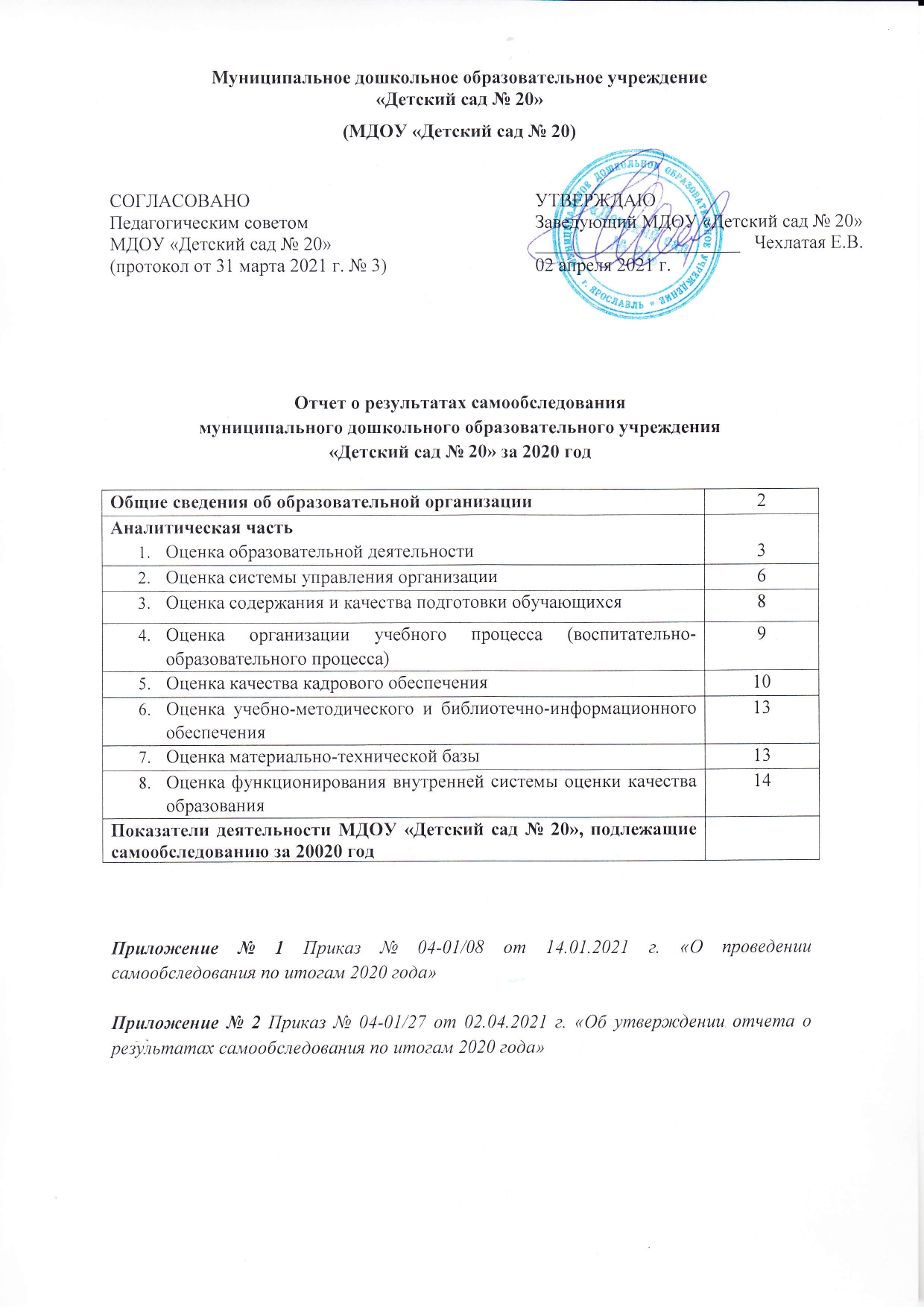 Общие сведения об образовательной организацииМуниципальное дошкольное образовательное учреждение «Детский сад № 20» (далее - Учреждение) расположено в жилом районе города вдали от производящих предприятий. Здание Учреждения построено по типовому проекту. Проектная наполняемость на 246 мест. Общая площадь здания 2971 кв.м. Площадь помещений, используемых непосредственно для нужд образовательной организации 2971 кв.м.Цель деятельности Учреждения – осуществление образовательной деятельности по реализации образовательных программ дошкольного образования, осуществление услуги уход и присмотр.Предметом деятельности Учреждения является формирование общей культуры, развитие физических, интеллектуальных, нравственных, эстетических и личностных качеств, формирование предпосылок учебной деятельности, сохранение и укрепление здоровья воспитанников.Режим работы Учреждения:Рабочая неделя – пятидневная, с понедельника по пятницу. Длительность пребывания детей в группах – 12 часов.Режим работы групп – с 07.00 до 19.00. Аналитическая частьI. Оценка образовательной деятельностиОбразовательная деятельность в Учреждении организована в соответствии с Федеральным законом от 29.12.2012 № 273-ФЗ «Об образовании в Российской Федерации», ФГОС дошкольного образования, СП 2.4.3648-20 «Санитарно-эпидемиологические требования к организациям воспитания и обучения, отдыха и оздоровления детей и молодежи».Образовательная деятельность ведется на основании утвержденной основной образовательной программы дошкольного образования, которая составлена в соответствии с ФГОС дошкольного образования с учетом примерной образовательной программы дошкольного образования, санитарно-эпидемиологическими правилами и нормативами.Учреждение на 31.12.2020 г. посещают 276 воспитанников в возрасте от 1,5 до 3-х лет. В Учреждении сформировано 8 групп общеразвивающей направленности. Из них:3 группы детей раннего возраста – по 21 детей;2 младшие группы – по 29 детей;2 старшие группы – по 30 детей;1 подготовительная группа – 29 детей.Имеется 3 группы комбинированной направленности для детей с тяжелыми нарушениями речи. Из них:1 средняя группа – 20 детей;1 старшая группа – 20 детей;1 подготовительная группа – 26 детей.В 2020 году в Учреждении для освоения основной образовательной программы дошкольного образования в условиях самоизоляции было предусмотрено проведение занятий в двух форматах – онлайн и предоставление записи занятий на имеющихся ресурсах (облачные сервисы Яндекс, Mail, Google, YouTube). Право выбора предоставлялось родителям (законным представителям) исходя из имеющихся условий для участия их детей в занятиях.Для качественной организации родителями привычного режима для детей специалистами детского сада систематически проводились консультации, оказывалась методическая помощь и по возможности техническая. Данные мониторинга посещения онлайн - занятий и количества просмотров занятий в записи по всем образовательным областям свидетельствует о достаточной вовлеченности и понимании родителями ответственности за качество образования своих детей.Воспитательная работаЧтобы выбрать стратегию воспитательной работы, в 2020 году проводился анализ состава семей воспитанников.Характеристика семей по составу (из расчета 268 семей)Характеристика семей по количеству детей (из расчета 268 семей)Воспитательная работа строится с учетом индивидуальных особенностей детей, с использованием разнообразных форм и методов, в тесной взаимосвязи воспитателей, специалистов и родителей. Детям из неполных семей уделяется большее внимание в первые месяцы после зачисления в Учреждение.Творческие группы в реализации ООПВ 2020 году в Учреждении работали творческие группы:1) Творческая группа по методическому сопровождению ООПРуководитель творческой группы: Девяткина Е.А. (старший воспитатель)Участники: Смирнова В.Е. (воспитатель)                     Юркова А.В. (воспитатель)2) Творческая группа «Умники и умницы»Руководитель творческой группы: Воронина Н.В. (воспитатель)Участники: Лапина С.Е. (воспитатель)                     Чебурахина О.А. (воспитатель)                     Зозуля Е.С. (воспитатель)3) Творческая группа «Родничок»Руководитель творческой группы: Подобедова С.Н. (воспитатель)Участники:  Хапаева Ю.А. (воспитатель)                      Тюпцова А.А. (учитель-логопед)4) Творческая группа «Ритмика»Руководитель творческой группы: Сорокина М.А. (инструктор по физической культуре)5) Творческая группа «Шашки»Руководитель творческой группы: Сеткова С.В. (воспитатель)Участники:  Титова И.Н. (воспитатель)                      Иванова М.В. (воспитатель)                      Пряжко Е.А. (воспитатель)6) Творческая группа «Светофория»Руководитель творческой группы: Фивейская К.В. (учитель-логопед)Участники:  Сорокина М.А. (инструктор по физической культуре)                      Каленова О.А. (воспитатель)7) Творческая группа «Малышарики»Руководитель творческой группы: Мосягина А.Ш. (воспитатель)Участники:  Грачева Ю.А. (педагог-психолог)                      Светличная Н.А. (воспитатель)В работе творческих групп охвачено 75 процентов обучающихся Учреждения.Медицинское обслуживаниеМедицинское обслуживание в Учреждении осуществляет детская поликлиника № 3 города Ярославля. Учреждение предоставляет помещение с соответствующими условиями для работы медицинских работников, осуществляет контроль их работы в целях охраны и укрепления здоровья детей и работников. Медицинский кабинет оснащёны необходимым медицинским оборудованием, медикаментами. Медицинский персонал наряду с администрацией Учреждения несет ответственность за здоровье и физическое развитие детей, проведение лечебно-профилактических мероприятий, соблюдение санитарно-гигиенических норм, режима, за качеством питания. Специалистами поликлиники проводится осмотр детей; диспансеризация детей к школе; вакцинация; консультации для сотрудников Учреждения и родителей обучающихся. Педагогический состав Учреждения и медперсонал совместно решают вопросы профилактики заболеваемости с учетом личностно ориентированного подхода, кадровой политики, материально-технического оснащения, взаимодействия с семьей в вопросах закаливания, физического развития и приобщения детей к спорту. Все оздоровительные и спортивные мероприятия для детей планируются и согласовываются с медперсоналом. Вывод: Медицинское обслуживание в Учреждении организовано в соответствии с договором об оказании медицинских услуг и направлено на выполнение СанПиН.Охрана и укрепление здоровья детейВ Учреждении созданы условия для физического развития детей: спортивная площадка, оснащенная спортивным оборудованием; групповые участки детского сада, оснащенные игровым оборудованием, в группах имеется спортивные центры, которые оснащены необходимым количество наглядного, дидактического, демонстрационного, спортивного оборудования по возрасту. В Учреждении имеется необходимое количество наглядного, дидактического, демонстрационного, спортивного оборудования, спортивная площадка на участке. Важной задачей дошкольного учреждения является обеспечение охраны и укрепление физического и психического здоровья детей, их эмоционального благополучия и своевременного всестороннего развития; создание условий для развития физических качеств детей, воспитание ценностного отношения к здоровью и потребности в активном образе жизни. Приоритетным направлением деятельности Учреждения является физическое развитие.       Данному  направлению  подчинены:режим Учреждения, основанный на выполнении требований СанПиН-13, на образовательной программе ДОУ, примерной образовательной программе «От рождения до школы» Вераксы, Васильевой, Комаровой;реализация Программы ДОУ «Здоровье».      Ежемесячно отслеживается динамика здоровья по всем возрастным группам. Физическая направленность  деятельности Учреждения включала медико-педагогическую работу, исполнение санитарно-гигиенического, административного и методического контроля, регулярные осмотры прикрепленным к детскому саду врачом-педиатром, целенаправленные мероприятия комплексно-тематического группового планирования:- поддержание безопасной, здоровьесберегающей среды;- закаливающие режимные моменты;- месячники безопасности по предупреждению дорожно-транспортного травматизма и противопожарной безопасности;- социально – коммуникативные и познавательные занятия  с детьми по основам безопасности жизнедеятельности и формированию привычки к здоровому образу жизни.Повышение компетенции родителей в сохранении и укреплении здоровья осуществлялось в рамках более тесного взаимодействия через консультации, памятки, тематические групповые родительские собрания, вовлечение к участию в спортивно – оздоровительных мероприятиях. Заболеваемость детей в 2020 г.сентябрь-апрель (%)Ни разу не болевшие дети: ясли – 37 ребенок, детский сад – 106 детей.Индекс здоровья: на 01.01.2020Детский травматизм: не зафиксированоВывод: В Учреждении созданы условия для сохранения и укрепления здоровья обучающихся.II. Оценка системы управления организацииУправление учреждением осуществляется в соответствии с действующим законодательством и Уставом Учреждения.Управление Учреждением строится на принципах единоначалия и коллегиальности. Коллегиальными органами управления являются: педагогический совет, общее собрание работников, совет родителей. Единоличным исполнительным органом является руководитель – заведующий.Органы управления, действующие в УчрежденииСтруктура и система управления соответствуют специфике деятельности Учреждения. В 2020 году в систему управления Учреждением внедрили элементы электронного документооборота. Это упростило работу организации во время дистанционного функционирования. Дополнительно расширили обязанности старшего воспитателя по контролю за качеством образования и добавили контроль организации дистанционного обучения.Вывод: Структура и механизм управления Учреждением позволяют обеспечить стабильное функционирование, способствуют развитию инициативы участников образовательного процесса (педагогов, родителей (законных представителей), детей) и сотрудников. По итогам 2020 года система управления Учреждением оценивается как эффективная, что позволило признать эффективность деятельности руководителя средней эффективности. В следующем году изменения системы управления не планируется.III. Оценка содержания и качества подготовки обучающихсяУровень развития детей анализируется по итогам педагогической диагностики. Формы проведения диагностики:диагностические занятия (по каждому разделу программы);диагностические срезы;наблюдения, итоговые занятия.Разработаны диагностические карты освоения основной образовательной программы дошкольного образования Учреждения (ООП Детского сада) в каждой возрастной группе. Карты включают анализ уровня развития воспитанников в рамках целевых ориентиров дошкольного образования и качества освоения образовательных областей. Так, результаты качества освоения ООП Учреждения на конец 2020 года выглядят следующим образом:В июне 2020 года педагоги Учреждения проводили обследование воспитанников подготовительной группы на предмет оценки сформированности предпосылок к учебной деятельности в количестве 52 человек. Задания позволили оценить уровень сформированности предпосылок к учебной деятельности: возможность работать в соответствии с фронтальной инструкцией (удержание алгоритма деятельности), умение самостоятельно действовать по образцу и осуществлять контроль, обладать определенным уровнем работоспособности, а также вовремя остановиться в выполнении того или иного задания и переключиться на выполнение следующего, возможностей распределения и переключения внимания, работоспособности, темпа, целенаправленности деятельности и самоконтроля.Результаты педагогического анализа показывают преобладание детей с высоким и средним уровнями развития при прогрессирующей динамике на конец учебного года, что говорит о результативности образовательной деятельности в Учреждении.В 2020 году в период самоизоляции и период работы дежурных групп, введенной в качестве ограничительных мероприятий в городе Ярославле, занятия с детьми воспитатели вели дистанционно через Skype, Zoom, WhatsApp, социальные сети. Подключали к работе родителей. Чтобы они могли участвовать в обучении и воспитании, организовывали для них консультации, помогали с литературой, совместно решали технические проблемы.Опрос музыкального руководителя, педагога-психолога, педагога-логопеда и инструктора по физической культуре показал, что наряду с техническими сложностями проведения занятий в дистанционном режиме, были трудности в организации занятий со стороны родителей. Вывод: подобные занятия лучше проводить преимущественно при очном взаимодействии педагога и воспитанника.IV. Оценка организации учебного процесса (воспитательно-образовательного процесса)В основе образовательного процесса в Учреждении лежит взаимодействие педагогических работников, администрации и родителей. Основными участниками образовательного процесса являются дети, родители, педагоги.Основные форма организации образовательного процесса:совместная деятельность педагогического работника и воспитанников в рамках организованной образовательной деятельности по освоению основной общеобразовательной программы;самостоятельная деятельность воспитанников под наблюдением педагогического работника.Занятия в рамках образовательной деятельности ведутся по подгруппам. Продолжительность занятий соответствует СанПиН 1.2.3685-21 и составляет:в группах с детьми от 1,5 до 3 лет – до 10 мин;в группах с детьми от 3 до 4 лет – до 15 мин;в группах с детьми от 4 до 5 лет – до 20 мин;в группах с детьми от 5 до 6 лет – до 25 мин;в группах с детьми от 6 до 7 лет – до 30 мин.Между занятиями в рамках образовательной деятельности предусмотрены перерывы продолжительностью не менее 10 минут.Основной формой занятия является игра. Образовательная деятельность с детьми строится с учётом индивидуальных особенностей детей и их способностей. Выявление и развитие способностей воспитанников осуществляется в любых формах образовательного процесса.Чтобы не допустить распространения коронавирусной инфекции, администрация Учреждения ввела в 2020 году дополнительные ограничительные и профилактические меры в соответствии с СП 3.1/2.4.3598-20:ежедневный усиленный фильтр воспитанников и работников – термометрию с помощью бесконтактных термометров и опрос на наличие признаков инфекционных заболеваний. Лица с признаками инфекционных заболеваний к посещению учреждения не допускаются;еженедельную генеральную уборку с применением дезинфицирующих средств, разведенных в концентрациях по вирусному режиму;ежедневную влажную уборку с обработкой всех контактных поверхностей, игрушек и оборудования дезинфицирующими средствами;дезинфекцию посуды, столовых приборов после каждого использования;бактерицидные установки в групповых комнатах;частое проветривание групповых комнат в отсутствие воспитанников;проведение всех занятий в помещениях групповой ячейки или на открытом воздухе отдельно от других групп;требование о заключении врача об отсутствии медицинских противопоказаний для пребывания в детском саду ребенка, который переболел или контактировал с больным COVID-19.V. Оценка качества кадрового обеспеченияУчреждение укомплектовано педагогами на 100 процентов согласно штатному расписанию. Всего работают 57 человек. Педагогический коллектив Учреждения насчитывает 27 специалистов. Соотношение воспитанников, приходящихся на 1 взрослого:воспитанник/педагоги – 10/1;воспитанники/все сотрудники – 4,2/1.Курсы повышения квалификации 2020 году прошли 21 работников Учреждения, из них 19 педагогов. На 30.12.2020 года  2 педагога проходят обучение в ВУЗах по педагогическим специальностям.В связи с повышением требований к уровню дошкольного образования, с необходимостью совершенствования и обновления имеющихся знаний педагогическими работниками, а так же с учётом введённого эффективного контракта и оценки участия в образовательном процессе педагогический коллектив целенаправленно придерживался в 2020 учебном году стратегии деятельности не только в режиме функционирования, но и развития. Для этого на основании педагогического проекта, «Мотивирование и профессионального роста педагога» в учреждении создавались оптимальные условия для непрерывного повышения педагогического мастерства.Подготовка участников образовательного процесса к внедрению Профессионального стандарта в условиях ФГОС привела к следующим результатам: За 2020 год педагогические работники прошли аттестацию и получили: высшую квалификационную категорию – 1 воспитатель;первую квалификационную категорию – 1 воспитатель.Продолжает обучение в  Ярославском педагогическом университете им. К.Д. Ушинского воспитатель Подобедова Светлана Николаевна (III курс).Прошли курсовую подготовку:Методическая организация самообразования в течение 2020 учебного года обеспечивала эффективную оперативную информацию о тематическом курсовом обучении как пусковом механизме повышения профессиональной компетенции. Формирование «банка» данных о педагогах учитывало активность и инициативность в посещении методических объединений, районных и городских мастер-классов и семинаров (обучающих и практико-ориентированных).Использование дополнительных ресурсов наблюдения передового опыта коллег, накопление практических материалов по самообразованию нашло отражение в планировании образовательной деятельности совместной работе педагогов с детьми.По итогам 2020 года Учреждение частично готово перейти на применение профессиональных стандартов. Из 27 педагогических работников   21 соответствуют квалификационным требованиям профессионального стандарта «Педагог». Их должностные инструкции соответствуют трудовым функциям, установленным профстандартом «Педагог».Качественная характеристика педагогических кадровДиаграмма с характеристиками кадрового состава УчрежденияСТАЖ ПЕДАГОГИЧЕСКИХ РАБОТНИКОВОБРАЗОВАНИЕ РАБОТНИКОВПедагоги постоянно повышают свой профессиональный уровень, эффективно участвуют в работе методических объединений, знакомятся с опытом работы своих коллег и других дошкольных учреждений, а также саморазвиваются. Все это в комплексе дает хороший результат в организации педагогической деятельности и улучшению качества образования и воспитания дошкольников.В связи с поступлением в 2020 году воспитанников с ОВЗ ощущается нехватка специализированных кадров. Планируется принять в штат еще одного учителя-логопеда в 2021 году. В 2020 году в связи с ограничительными мерами по предотвращению распространения коронавирусной инфекции педагоги использовали в работе дистанционные образовательные технологии.Анализ данных, полученных на основе наблюдения и опроса воспитателей по применению ими информационных и дистанционных технологий в образовательной деятельности, в том числе и дополнительном образовании, показал, что педагоги испытывали существенные трудности, связанные с отсутствием необходимых компетенций для подготовки к дистанционным занятиям и их проведению в Skype, Zoom и WhatsApp. 98% педагогов отметили, что в их педагогической деятельности ранее не практиковалась такая форма обучения и у них не было опыта для ее реализации. Выявились компетентностные дефициты в области подготовки заданий для дистанционного обучения, установление контакта с детьми во время проведения занятий в режиме реального времени. Кроме того, существенно осложняла ситуацию низкая мотивация родителей к занятиям с детьми-дошкольниками.VI. Оценка учебно-методического и библиотечно-информационного обеспеченияВ Учреждении библиотека является составной частью методической службы.
Библиотечный фонд располагается в методическом кабинете, кабинетах специалистов, группах детского сада. Библиотечный фонд представлен методической литературой по всем образовательным областям основной общеобразовательной программы, детской художественной литературой, периодическими изданиями, а также другими информационными ресурсами на различных электронных носителях. В каждой возрастной группе имеется банк необходимых учебно-методических пособий, рекомендованных для планирования воспитательно-образовательной работы в соответствии с обязательной частью ООП.В 2020 году Учреждение пополнило учебно-методический комплект к примерной общеобразовательной программе дошкольного образования «От рождения до школы» в соответствии с ФГОС. Приобрели наглядно-дидактические пособия:серии «Мир в картинках», «Рассказы по картинкам», «Расскажите детям о…», «Играем в сказку», «Грамматика в картинках», «Искусство детям»;картины для рассматривания, плакаты;комплексы для оформления родительских уголков;рабочие тетради для обучающихся.Оборудование и оснащение методического кабинета достаточно для реализации образовательных программ. В методическом кабинете созданы условия для возможности организации совместной деятельности педагогов. Однако кабинет недостаточно оснащен техническим и компьютерным оборудованием.В Учреждении учебно-методическое и информационное обеспечение достаточное для организации образовательной деятельности и эффективной реализации образовательных программ.VII. Оценка материально-технической базыВ Учреждении сформирована материально-техническая база для реализации образовательной программы, жизнеобеспечения и развития детей. В детском саду оборудованы:Групповые помещения – 11Кабинет заведующего – 1Педагогический кабинет – 1Музыкальный зал – 1Физкультурный зал – 1Пищеблок – 1Прачечная – 1Медицинский кабинет – 1Кабинет педагога-психолога – 1Кабинет учителя-логопедаБухгалтерия – 1При создании предметно-пространственной развивающей среды воспитатели учитывают возрастные, индивидуальные особенности детей группы.  Оборудованы групповые комнаты, включающие игровую, познавательную, обеденную, отдельные спальные зоны.В 2020 году в Учреждении провели текущий ремонт 4-х групповых помещений, кабинета заведующего. Установили новые малых архитектурные формы и игровое оборудование на 4 участках детского сада.Материально-техническое состояние Учреждения и территория соответствует действующим санитарно  эпидемиологическим требованиям к устройству, содержанию и организации режима работы в дошкольных организациях, правилам пожарной безопасности, требованиям охраны труда.При этом в 2020 году оценка материально-технического оснащения Учреждения при проведении дистанционных занятий с воспитанниками выявила следующие трудности:для полноценной (качественной) организации и проведения занятий в дистанционном формате отсутствует стабильное и устойчивое интернет-соединение;недостаточно необходимого оборудования (ноутбуков, компьютеров или планшетов) в группах;нет достаточного технического обеспечения для организации массовых общесадовских мероприятий с родителями воспитанников.Необходимо в 2021 году запланировать приобретение соответствующего оборудования и программного обеспечения, определить источники финансирования закупки.VIII. Оценка функционирования внутренней системы оценки качества образованияВ Учреждении утверждено Положение о внутренней системе оценки качества образования от 19.09.2016. Мониторинг качества образовательной деятельности в 2020 году показал хорошую работу педагогического коллектива по всем показателям даже с учетом некоторых организационных сбоев, вызванных применением дистанционных технологий.Состояние здоровья и физического развития воспитанников удовлетворительные. 89 процентов детей успешно освоили образовательную программу дошкольного образования в своей возрастной группе. Воспитанники подготовительных групп показали высокие показатели готовности к школьному обучению и 5 процентов выпускников зачислены в школы с углубленным изучением предметов. В течение года воспитанники учреждения успешно участвовали в конкурсах и мероприятиях различного уровня.В период с 12.10.2020 по 19.10.2020 проводилось анкетирование 190 родителей, получены следующие результаты:доля получателей услуг, положительно оценивающих доброжелательность и вежливость работников организации, – 97 процентов;доля получателей услуг, удовлетворенных компетентностью работников организации, – 89 процентов;доля получателей услуг, удовлетворенных материально-техническим обеспечением организации, – 75 процентов;доля получателей услуг, удовлетворенных качеством предоставляемых образовательных услуг, – 92 процента;доля получателей услуг, которые готовы рекомендовать организацию родственникам и знакомым, – 98 процентов.Анкетирование родителей показало высокую степень удовлетворенности качеством предоставляемых услуг.Результаты анализа опроса родителей (законных представителей) об оценке применения Учреждением дистанционных технологий свидетельствуют о достаточном уровне удовлетворенности качеством образовательной деятельности в дистанционном режиме. Так, 75% родителей отмечают, что работа воспитателей при проведении онлайн-занятий была качественной, 15% родителей частично удовлетворены процессом дистанционного освоения образовательной программы и 10% не удовлетворены. При этом родители считают, что у детей периодически наблюдалось снижение интереса мотивации к занятиям в дистанционном режиме, что связывают с качеством связи и форматом проведения занятий, в том числе и посредством гаджетов.Анализ показателей указывает на то, что Учреждение имеет достаточную инфраструктуру, которая соответствует требованиям СП 2.4.3648-20 «Санитарно-эпидемиологические требования к организациям воспитания и обучения, отдыха и оздоровления детей и молодежи» и позволяет реализовывать образовательные программы в полном объеме в соответствии с ФГОС ДО.Учреждение укомплектовано достаточным количеством педагогических и иных работников, которые имеют высокую квалификацию и регулярно проходят повышение квалификации, что обеспечивает результативность образовательной деятельности.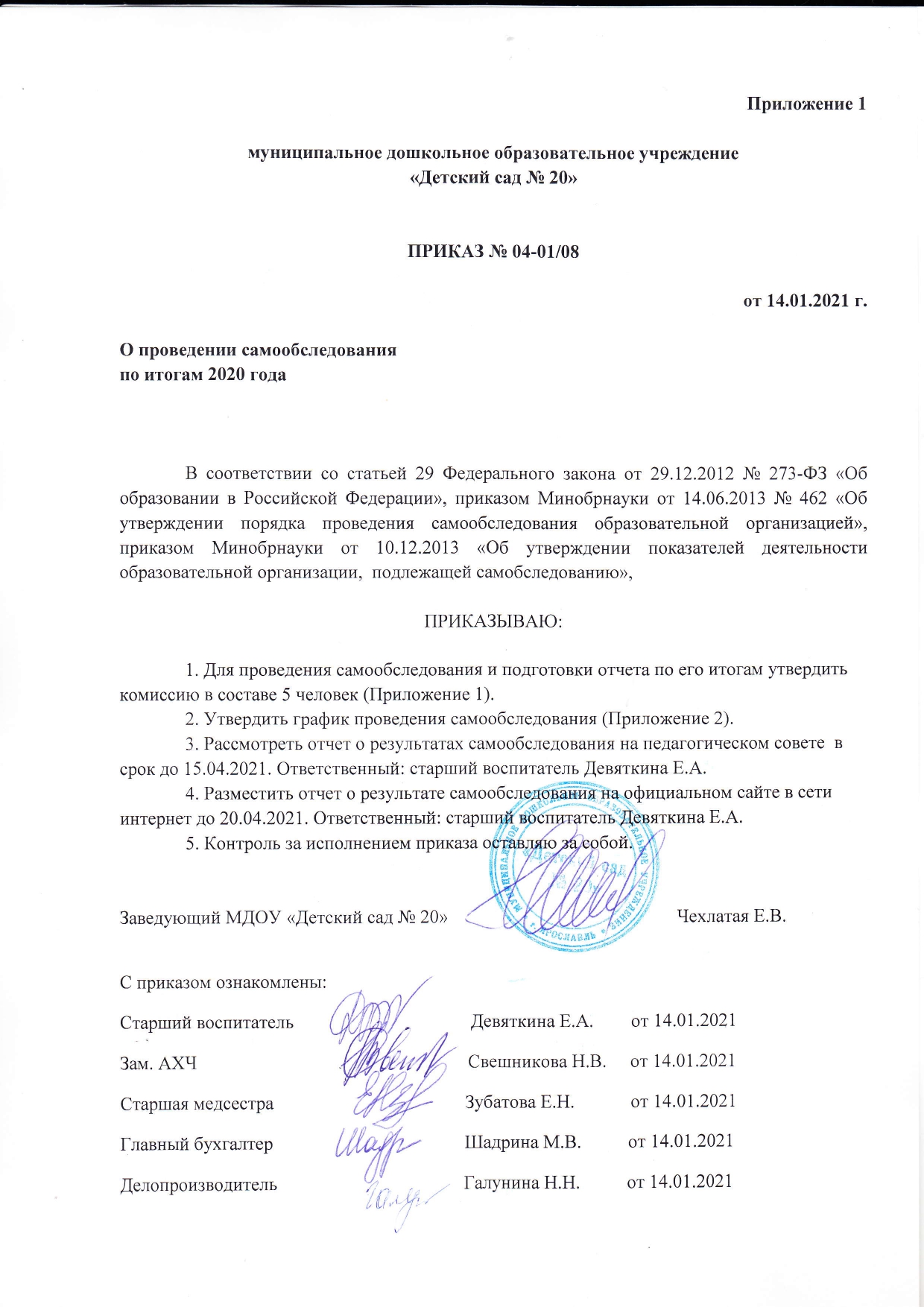 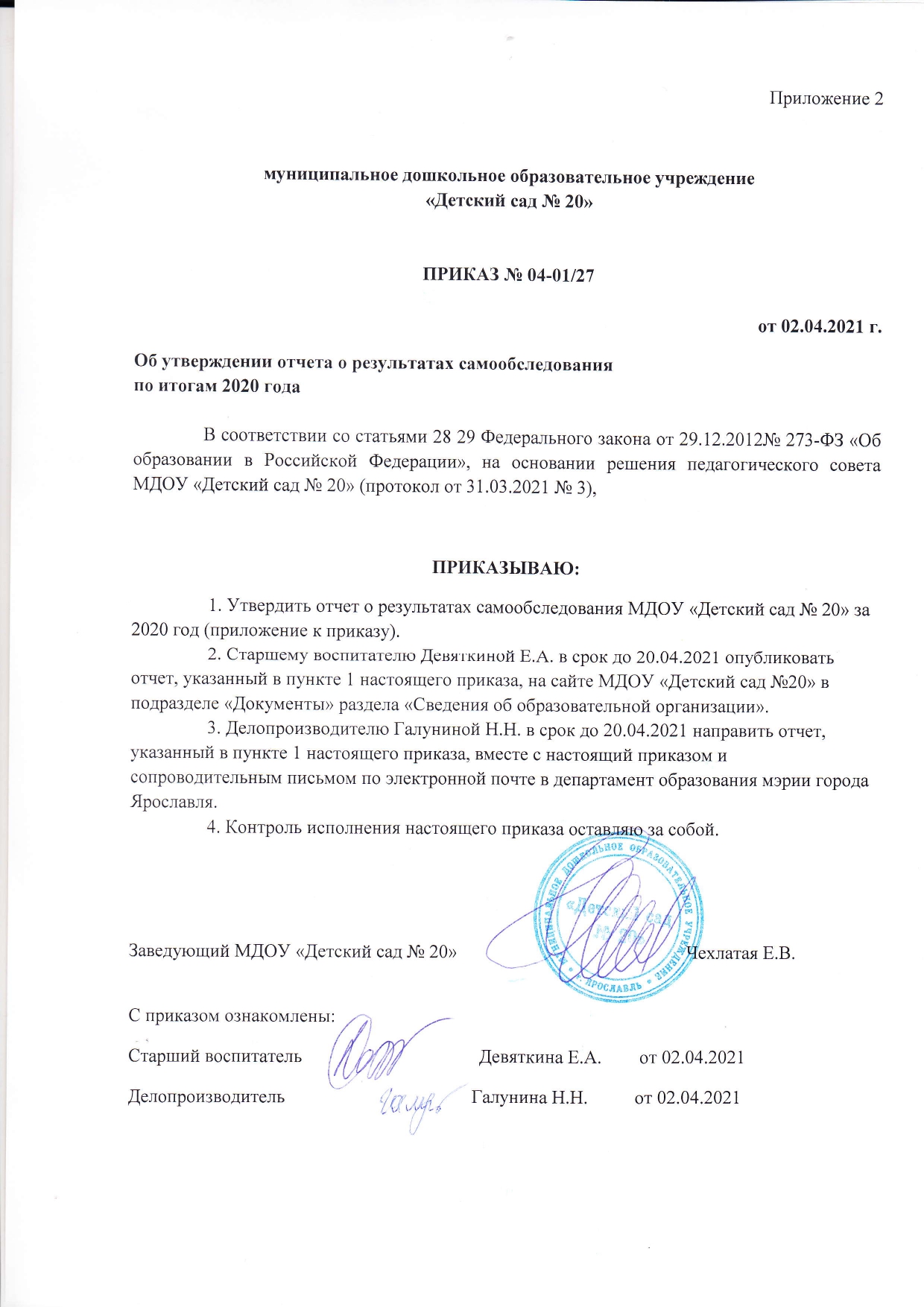 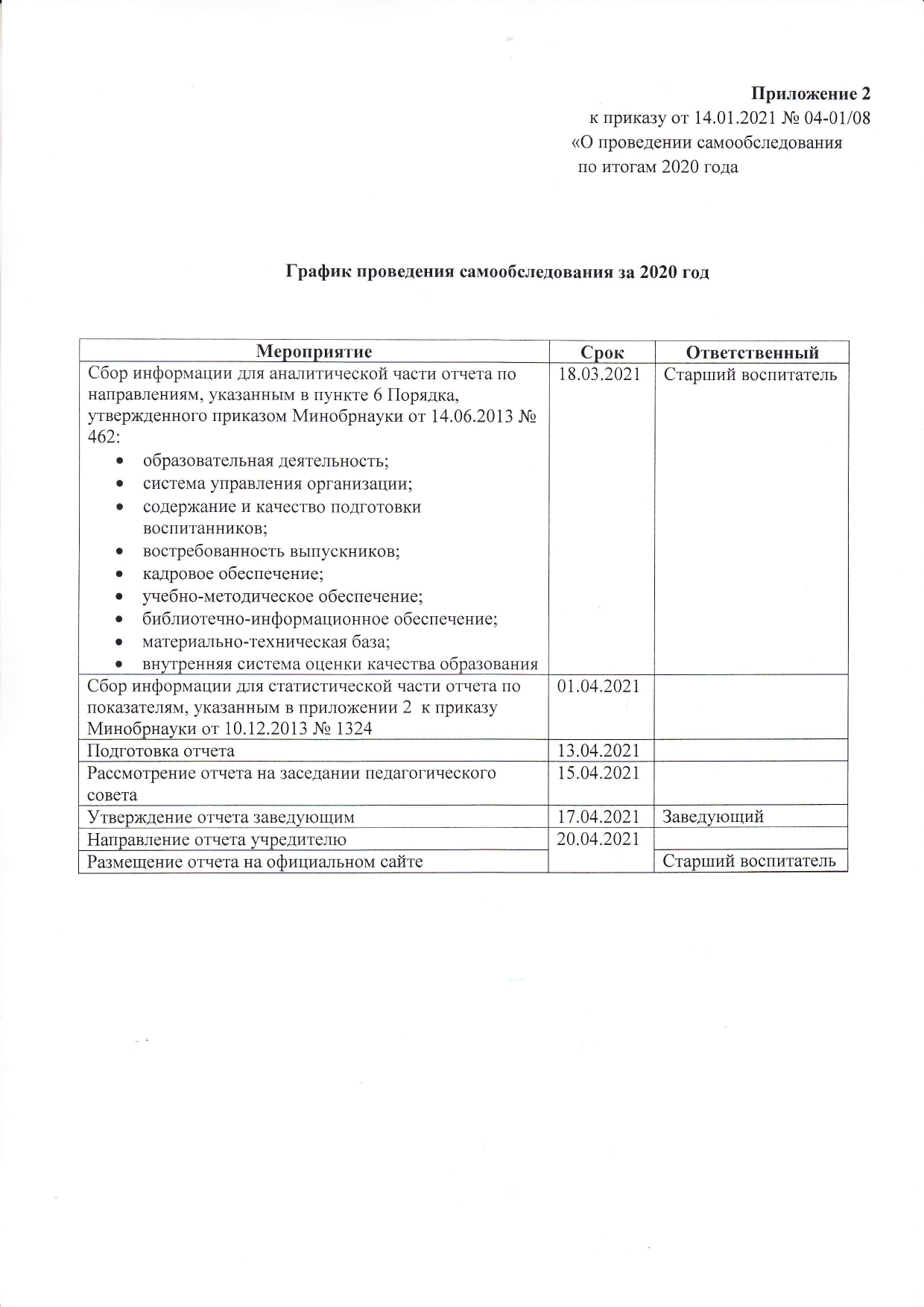 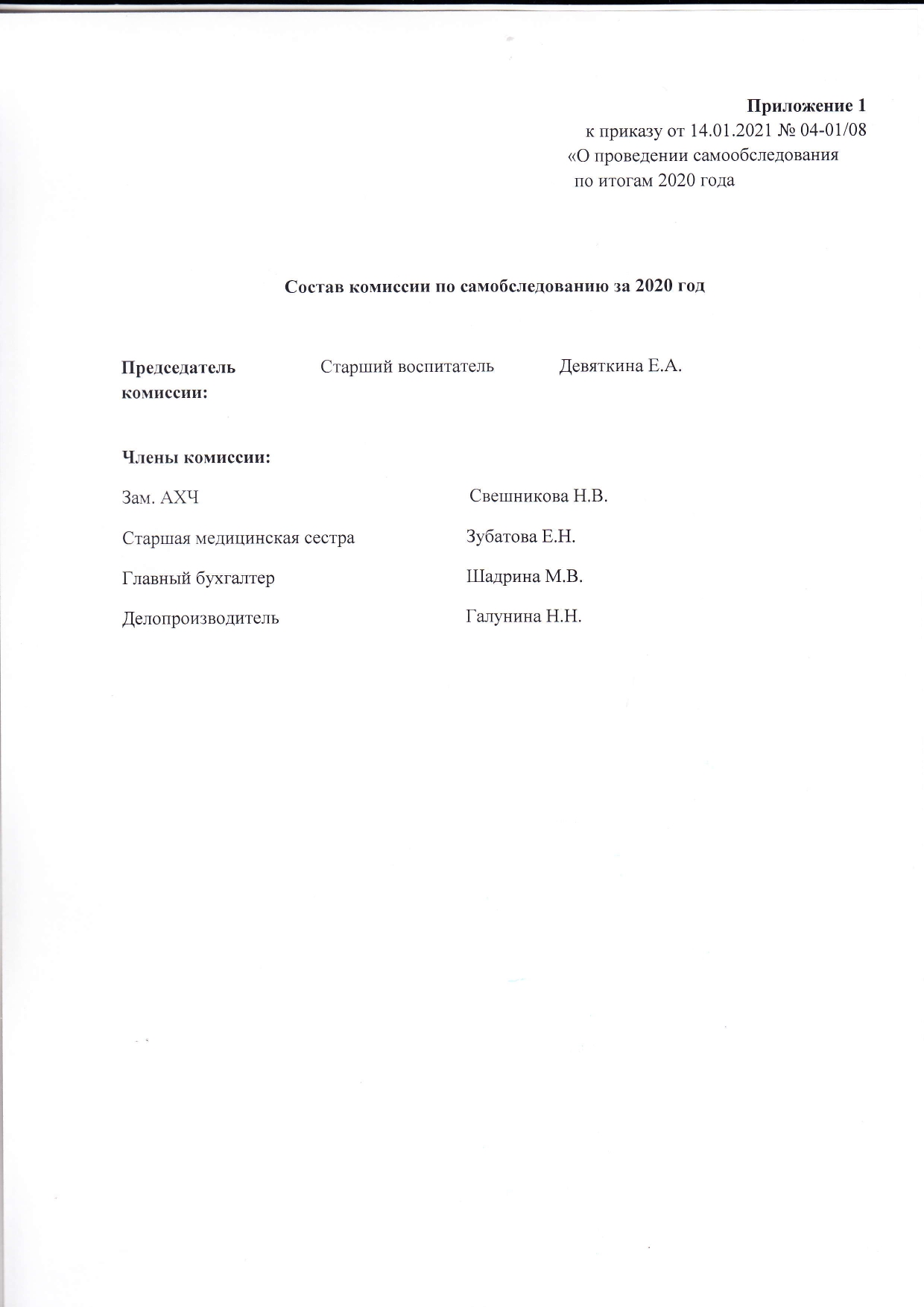 Полное наименование организациимуниципальное дошкольное образовательное учреждение «Детский сад № 20»Сокращенное наименование организацииМДОУ «Детский сад № 20»РуководительЧехлатая Елена ВладимировнаМестонахождение, телефон, факс, электронная почтаАдрес: 150034, г. Ярославль, ул. Ранняя, 6аТел/факс (4852)38-49-44, (4852)38-58-71e-mail ДОУ:  yardou020@yandex.ru; адрес сайта ДОУ: http://mdou20.edu.yar.ruУчредительУчредителем и собственником имущества МДОУ «Детский сад № 20» является городской округ город  Ярославль.Функции и полномочия учредителя МДОУ «Детский сад № 20» от имени города Ярославля осуществляют департамент образования мэрии города Ярославля (делее – Учредитель), мэрия города Ярославля, комитет по управлению муниципальным имуществом мэрии  города ЯрославляОрганизационно-правовая формаМуниципальное бюджетное дошкольное образовательное учреждениеПравоустанавливающие документыУстав МДОУ «Детский сад № 20»Дата создания1977 годЛицензия Лицензия на осуществление образовательной деятельности № 328/15 от 26.10.2015 г. выдана департаментом образования Ярославской областиСостав семьиКоличество семейПроцент от общего количества семей воспитанниковПолная22985,4  %Неполная с матерью3814,3 %Неполная с отцом00Оформлено опекунство10,3 %Количество детей в семьеКоличество семейПроцент от общего количества семей воспитанниковОдин ребенок13751 %Два ребенка10238 %Три ребенка и более2911 %месяцгруппаСентябрьоктябрьноябрьдекабрьянварьфевральмартапрельза 8 месяцевитогГруппа№ 12,04,15,94,41,71,73,93,13,3Группа №25,61,71,84,20,62,62,13,72,8Группа№112,02,33,13,00,51,21,72,22,0IIГруппа№ 82,71,21,01,90,52,37,10,72,2Группа № 93,02,11,92,41,22,43,01,92,3Группа№ 52,02,31,40001,32,80,81,3IIГруппа№ 32,00,91,21,001,01,41,51,1IIГруппа№ 42,53,32,52,201,42,41,82,0IIIГруппа№ 71,00,600,20,51,80,50,90,9IГруппа№ 60,31,50,80,901,30,80,50,7IГруппа№ 100,91,11,71,302,21,11,21,2II2018 г2019 г2020 г20,43%23,6%23,6%№ п/пНаименование органаФункции1ЗаведующийКонтролирует работу и обеспечивает эффективное взаимодействие структурных подразделений организации, утверждает штатное расписание, отчетные документы организации, осуществляет общее руководство Учреждением.2Педагогический советОсуществляет текущее руководство образовательной деятельностью Учреждения, в том числе рассматривает вопросы:развития образовательных услуг;регламентации образовательных отношений;разработки образовательных программ;выбора методических пособий, средств обучения и воспитания;материально-технического обеспечения образовательного процесса;аттестации, повышения квалификации педагогических работников;координации деятельности методических объединений3Общее собрание работниковРеализует право работников участвовать в управлении образовательной организации, в том числе:участвовать в разработке и принятии коллективного договора, Правил трудового распорядка, изменений и дополнений ним;принимать локальные акты, которые регламентируют деятельность образовательной организации и связаны с правами и обязанностями работников;разрешать конфликтные ситуации между работниками и администрацией образовательной организации;вносить предложения по корректировке плана мероприятий Учреждения, совершенстваванию его работы и развитию материально-технической базы4Совет родителейРассматривает вопросы:развития образовательной организации;финансово-хозяйственной деятельности;материально-технического обеспечения	Уровень развития воспитанников в рамках целевых ориентировВыше нормыВыше нормыНормаНормаНиже нормыНиже нормыИтогоИтогоУровень развития воспитанников в рамках целевых ориентировКол-во%Кол-во%Кол-во%Кол-во% воспитанников в пределе
нормыУровень развития воспитанников в рамках целевых ориентиров582118065,23813,823886,22018 год2019 год2020 год14 педагогов9 педагогов19 педагогов№п/пПоказатели2018201920201.Возраст Возраст Возраст Возраст 1.29 чел.28 чел.27 чел.1.до 25 лет1011.25-30 лет2211.до 40 лет1311111.до 45 лет1341.до 50 лет3211.свыше 50 лет9109 (50%)2.Педагогический стаж:Педагогический стаж:Педагогический стаж:Педагогический стаж:2.до 5 лет4322.5-10 лет4472.10-20 лет6572.более 208911(41%)3.Образование:Образование:Образование:Образование:3.высшее педагогическое88143.высшее непедагогическое2313.среднее профессиональное педагогическое4463.среднее профессиональное непедагогическое3303.другое: ( пед. класс) 12 (41,6%)10 (35,1%)4без образования12 (41,6%)10 (35,1%)24.Квалификация Квалификация Квалификация Квалификация 4.высшая категория1224.первая14154.не имеют1413104.из них «соответствие»не аттестовано49